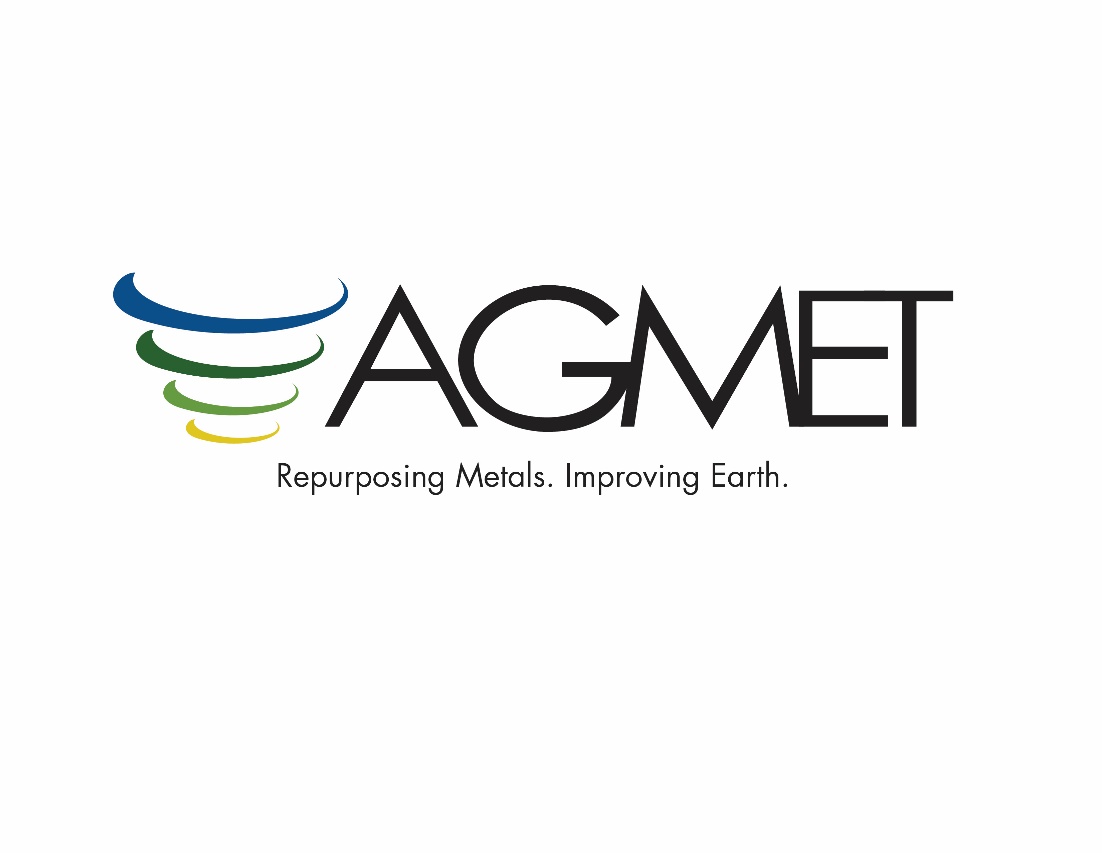 SAMPLE EVALUATION Submit Sample to: Agmet LLC. 5533 Dunham Rd. Maple Heights, OH. 44137 PH: 216-663-5200Date Sent:  ________________				No. of Samples: ______________Generator:  ______________________________________________          		Address:    _______________________________________________                _______________________________________________          _______________________________________________			Generator Contact:     __________________________ E-mail: _________________________Phone:        ______________________________   Fax: _______________________________Broker: ______________________________________ Contact: _______________________Phone:      _______________________________ E-mail: ______________________________Material Profile Attached:		Yes   /	NoMaterial:    ___________________________________________________________________	        ___________________________________________________________________Describe Generation Process: ____________________________________________________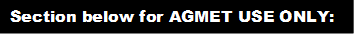 Date to Lab:  ____________	 Test Requested by: _____________	 Lab Used:   ___________Date Completed:  ___________				Salesperson: __________________Analyze for:	__________________________________________________________________ ______________________________________________________________________________ Analytical Results: ____________________________________________________________________________________________________________________________________________Comments:	__________________________________________________________________ ____________________________________________________________________________________________________________________________________________________________ Technical Recommendation: ___________________________________________________________________________________________________________________________________